RAGLAN PUBLIC SCHOOL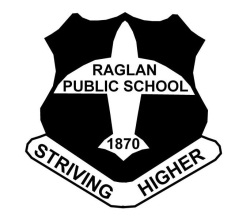 Nomination of School Captains2017Nomination of Candidates.Criteria:Has completed Bronze Level during Year 5.Has had no more than 3 Discipline Slips during Year 5.Wears full school uniform when required.Shows willingness to assist at all times.Is a positive role model in the classroom and playground and when representing the school.Tries to display exemplary behaviour at all times.Takes responsibility for their actions at all times.Shows respect for adults at all times.Upholds school and class rules.Participates in school activities to the best of their ability.Year 5 students enrolling during the year will need to achieve merit on a pro rata basis equivalent to 5 class awards per term.Nomination Process:Students in Year 5 are reminded of the criteria for nomination.Students who wish to stand for nomination place themselves as a candidate.Election AP & school executive ensure all students standing for nomination meet the criteria.Year 5 students and staff nominate students. 3 girls and 3 boys are on the ballot for school captains and 9 students are on the ballot for sports captains.Nominated students wear ID badges.Polling Day:Election AP will run the ballot.Voting will be by secret ballot.The order of students on the ballot papers will be by a random draw.The electorate will consist of all students K-5 and all staff.The Boy and Girl Captains will be those 2 students receiving the highest number of votes from their ballot. The House Captains will be the 3 students receiving the highest number of votes from their ballot. The leadership team will be announced at the school presentation day.Captains & Prefects ProceduresAim:Raglan PS endeavors to develop students’ leadership skills and to share decision making processes.The procedures put in place have been developed to be fair, unbiased, equitable and inclusive for all students.Guidelines:Appendix ATermWeekProcedure: Leaders and Captains11Principal informs all Year 5 students of the criteria which will enable them to be eligible for a leadership role.11-10Monitor Year 5 students’ eligibility for nomination Attachment A21-10Monitor Year 5 students’ eligibility for nomination Attachment A31-10Monitor Year 5 students’ eligibility for nomination Attachment A41-4Monitor Year 5 students’ eligibility for nomination Attachment A44Students in Year 5 are reminded of the criteria for students who can and cannot be nominated to stand for election.Eligible students indicate their decision to be nominated. Students in Year 5 and staff may nominate 1 boy and 1 girl captain and 3 sports captains. (Not themselves)The 3 boys and 3 girls with the highest number of nominations will be on the ballot for school captains.The 9 students with the highest number of nominations will be on the ballot for sports captains.45Candidates standing for election are announced at whole school assembly. Nominees will wear identifying badges from this time until the election.47Students present a speech at a special K -6 assembly. 2 minute time limit. School uniform to be worn.47Elections. All students in Years K-5 and staff are eligible to vote. The number of staff and students voting will be recorded. Voting will be for 1 boy and 1 girl and 3 house captains. All votes will be equal in value. No weighting. The Leadership Team will be determined from this Ballot.410Captains and House Captains will be announced at the School Presentation Day, when badges will be presented.Student’s NameSilver LevelDiscipline slipsDiscipline slips due to violenceRudeness to adultNot wearing school uniformParticipationComment